	Certificate in Academic Advising Program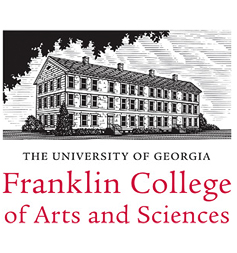 Self- TrackerUse this form to track your progress toward completing the requirements for the Certificate in Academic Advising (CAA). To be eligible for the certificate you must complete 2 core competency courses and 4 electives (of your choice).Print and complete as you go!Course NameDate AttendedDate CompletedCORE (2 needed)CAA: Anatomy of a UGA degreeCORE (2 needed)CAA: Advising Theory and Practice (Excellence in Academic Advising)CORE (2 needed)CAA: Introduction to Degree WorksELECTIVES1______________________________________ELECTIVES2______________________________________ELECTIVES3______________________________________ELECTIVES4______________________________________